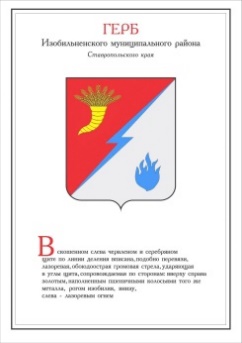 ПОСТАНОВЛЕНИЕПРЕДСЕДАТЕЛЯ ДУМы ИЗОБИЛЬНЕНСКОГО городского округа СТАВРОПОЛЬСКОГО КРАЯ28 декабря 2018 года                      г. Изобильный                                          №31О Плане мероприятий по противодействию коррупции в Думе Изобильненского городского округа Ставропольского края и Контрольно-счетном органе Изобильненского городского округа Ставропольского края на 2019-2020 годы(В редакции постановления председателя Думы от  17 июля 2019 года №10)В соответствии с Федеральным законом от 25 декабря 2008 года                 №273-ФЗ «О противодействии коррупции», Федеральным законом от          02 марта 2007 года №25-ФЗ «О муниципальной службе в Российской Федерации», в целях реализации Указа Президента Российской Федерации от            29 июня 2018 года №378 «О Национальном плане противодействия коррупции на 2018 - 2020 годы», постановления Правительства Ставропольского края от 09 января 2017 года №2-п «Об утверждении программы противодействия коррупции в Ставропольском крае на 2017-2020 годы»ПОСТАНОВЛЯЮ:1. Утвердить прилагаемый План мероприятий по противодействию коррупции в Думе Изобильненского городского округа Ставропольского края и Контрольно-счетном органе Изобильненского городского округа Ставропольского края на 2019-2020 годы.2. Контроль за выполнением настоящего постановления возложить на управляющую делами Думы Изобильненского городского округа Ставропольского края Пожидаеву Е.И.3. Настоящее постановление вступает в силу со дня его подписания.А.М. РоговПлан мероприятий по противодействию коррупции в Думе Изобильненского городского округа Ставропольского края и Контрольно-счетном органе Изобильненского городского округа Ставропольского края на 2019-2020 годы(раздел 6  введен постановлением председателя Думы  от  17 июля 2019 года №10)УТВЕРЖДЕНпостановлением председателя Думы Изобильненского городскогоокруга Ставропольского края от 28 декабря 2018 года №31№п/пНаименование мероприятияСрок исполненияОтветственные исполнителиОжидаемый результат реализации мероприятия123451. Меры по нормативно-правовому обеспечению противодействия коррупции1. Меры по нормативно-правовому обеспечению противодействия коррупции1. Меры по нормативно-правовому обеспечению противодействия коррупции1. Меры по нормативно-правовому обеспечению противодействия коррупции1. Меры по нормативно-правовому обеспечению противодействия коррупции1.1.Обеспечение соответствия муниципальных правовых актов Думы Изобильненского городского округа Ставропольского края, председателя Думы Изобильненского городского округа Ставропольского края (далее - муниципальные правовые акты), направленных на обеспечение противодействия коррупции законодательству Российской Федерации и Ставропольского края2019-2020 годыотдел по организационному обеспечению деятельности Думы Изобильненского городского округа Ставропольского края (далее – отдел по организационному обеспечению деятельности Думы, Дума городского округа) приведение нормативной правовой базы Изобильненского городского округа Ставропольского края в области противодействия коррупции в соответствие с законодательством Российской Федерации и Ставропольского края1.2.Проведение антикоррупционной экспертизы проектов муниципальных нормативных правовых актов, мониторинг и приведение в соответствие с требованиями антикоррупционного законодательства действующих муниципальных правовых актовпостоянноотдел по организационному обеспечению деятельности Думы комитет по вопросам законности и местного самоуправления Думы городского округа выявление и устранение коррупциогенных факторов в проектах нормативных правовых актов и нормативных правовых актах, приведение их в соответствие с требованиями антикоррупционного законодательства1.3.Рассмотрение вопросов правоприменительной практики по результатам вступивших в законную силу решений судов общей юрисдикции и арбитражных судов о признании недействительными ненормативных правовых актов, незаконными решений и действий (бездействия) должностных лиц Думы городского округа, Контрольно-счетного органа Изобильненского городского округа Ставропольского края (далее – Контрольно-счетный орган городского округа)ежеквартальноотдел по организационному обеспечению деятельности Думы выработка и принятие мер по предупреждению и устранению причин нарушений, выявленных судами общей юрисдикции и арбитражными судами1.4.Проведение обучающих занятий с муниципальными служащими по вопросам противодействия коррупции1 раз в кварталотдел по организационному обеспечению деятельности Думы повышение уровня антикоррупционного сознания муниципальных служащих 1.5.Актуализация перечня должностей муниципальной службы Думы городского округа и Контрольно-счетного органа городского округа, наиболее подверженных коррупционным рискампо мере необходимостиотдел по организационному обеспечению деятельности Думы обеспечение соблюдения ограничений и запретов, установленных в целях противодействия коррупции муниципальными служащими, замещающими должности муниципальной службы, замещение которых связано с коррупционным и рисками2. Совершенствование механизмов муниципального управления в целях противодействия коррупции2. Совершенствование механизмов муниципального управления в целях противодействия коррупции2. Совершенствование механизмов муниципального управления в целях противодействия коррупции2. Совершенствование механизмов муниципального управления в целях противодействия коррупции2. Совершенствование механизмов муниципального управления в целях противодействия коррупции2.1.Взаимодействие Думы городского округа и Контрольно-счетного органа городского округа с правоохранительными органами в сфере противодействия коррупциипостоянноотдел по организационному обеспечению деятельности Думы повышение эффективности мер противодействия коррупции2.2.Направление в прокуратуру Изобильненского района решений Думы городского округа и их проектов, а также исполнение иных обязательств по Соглашению между Думой Изобильненского городского округа Ставропольского края и прокуратурой Изобильненского района Ставропольского края о взаимодействии в сфере обеспечения единого правового пространства от 27.10.2017постоянноуправляющий делами Думы повышение эффективности мер противодействия коррупции2.3.Обеспечение наполнения и актуализации в соответствии с установленными требованиями подразделов, посвященных противодействию коррупции на официальном сайте Думы Изобильненского городского округа Ставропольского края в информационно-телекоммуникационной сети «Интернет» (далее – официальный сайт), размещение актуальной информации о противодействии коррупции на информационных стендахпостоянноотдел по организационному обеспечению деятельности Думы обеспечение свободного доступа к информации о деятельности Думы городского округа, Контрольно-счетного органа городского округа2.4. Размещение проектов нормативных правовых актов на официальном сайте в соответствующем подразделе для проведения независимой антикоррупционной экспертизыпостоянноглавный специалист аппарата Думы городского округаобеспечение возможности проведения независимой антикоррупционной проектов нормативных правовых актов 2.5. Оказание консультативной помощи депутатам Думы городского округа по подготовке ими сведений о доходах, расходах, об имуществе и обязательствах имущественного характера для представления Губернатору Ставропольского краяпо мере необходимостиотдел по организационному обеспечению деятельности Думы обеспечение исполнения депутатами Думы городского округа обязанности по предоставлению сведений о доходах, расходах, об имуществе и обязательствах имущественного характера2.6.Обеспечение соблюдения требований Федерального закона от 05 апреля 2013 года №44-ФЗ «О контрактной системе закупок товаров, работ, услуг для обеспечения государственных и муниципальных нужд»постоянноуправляющий делами Думы городского округа, ведущий специалист аппарата Думы городского округа повышение открытости и прозрачности закупочной деятельности2.7.Осуществление закупок товаров, работ, услуг для обеспечения муниципальных нужд «малого объема» предусмотренных пунктом 4 части 1 статьи 93 Федерального закона от 05 апреля 2013 года № 44-ФЗ «О контрактной системе в сфере закупок товаров, работ, услуг для обеспечения государственных и муниципальных нужд» в системе электронной торговли ОТС-marketпостоянноуправляющий делами Думы городского округа, ведущий специалист аппарата Думы городского округаповышение открытости и прозрачности закупочной деятельности»(пункт 2.7. введен постановлением председателя Думы  от  17 июля 2019 года №10)(пункт 2.7. введен постановлением председателя Думы  от  17 июля 2019 года №10)(пункт 2.7. введен постановлением председателя Думы  от  17 июля 2019 года №10)(пункт 2.7. введен постановлением председателя Думы  от  17 июля 2019 года №10)(пункт 2.7. введен постановлением председателя Думы  от  17 июля 2019 года №10)3. Меры по противодействию коррупции в рамках реализации законодательства о муниципальной службе3. Меры по противодействию коррупции в рамках реализации законодательства о муниципальной службе3. Меры по противодействию коррупции в рамках реализации законодательства о муниципальной службе3. Меры по противодействию коррупции в рамках реализации законодательства о муниципальной службе3. Меры по противодействию коррупции в рамках реализации законодательства о муниципальной службе3.1.Обеспечение своевременного представления муниципальными служащими сведений о своих доходах, расходах, об имуществе и обязательствах имущественного характера, а также о доходах, расходах, об имуществе и обязательствах имущественного характера своих супруги (супруга) и несовершеннолетних детей до 01 апреля 2019, 2020 годовотдел по организационному обеспечению деятельности Думы соблюдение муниципальными служащими ограничений и запретов, предусмотренных законодательством о муниципальной службе и о противодействии коррупции3.2.Обеспечение размещения сведений о доходах, расходах, об имуществе и обязательствах имущественного характера, а также о доходах, расходах, об имуществе и обязательствах имущественного характера супруги (супруга) и несовершеннолетних детей, представленных муниципальными служащимиежегодно, в течение 14 рабочих дней со дня истечения срока, установленного для подачи указанных сведенийотдел по организационному обеспечению деятельности Думы соблюдение муниципальными служащими ограничений и запретов, предусмотренных законодательством о муниципальной службе и о противодействии коррупции3.3.Проведение анализа представленных муниципальными служащими сведений о доходах, расходах, об имуществе и обязательствах имущественного характера, а также о доходах, расходах, об имуществе и обязательствах имущественного характера супруги (супруга) и несовершеннолетних детей, осуществление проверки в случае выявления в указанных сведениях фактов представления недостоверных и (или) неполных сведенийапрель-май 2019, 2020 годовотдел по организационному обеспечению деятельности Думы соблюдение муниципальными служащими ограничений и запретов, предусмотренных законодательством о муниципальной службе и о противодействии коррупции3.4.Проведение обучающих семинаров, ознакомительной беседы с претендентами на должность муниципальной службы по вопросам соблюдения муниципальными служащими ограничений и запретов, по исполнению ими обязанностей, установленных в целях противодействия коррупции, а также по недопущению муниципальными служащими поведения, которое может восприниматься окружающими как обещание или предложение дачи взятки либо как согласие принять взятку или как просьба о даче взяткипо мере необходимостиотдел по организационному обеспечению деятельности Думы соблюдение претендентами и муниципальными служащими ограничений и запретов, предусмотренных законодательством о муниципальной службе и о противодействии коррупции3.5.Обеспечение рассмотрения уведомлений муниципальных служащих о фактах обращений в целях склонения их к совершению коррупционных правонарушений и направление материалов в правоохранительные органыпо мере поступленияотдел по организационному обеспечению деятельности Думы соблюдение муниципальными служащими ограничений и запретов, предусмотренных законодательством о муниципальной службе и о противодействии коррупции3.6.Осуществление контроля за соблюдением установленного порядка сообщения муниципальными служащими о получении подарка в связи с их должностным положением или исполнением ими служебных (должностных) обязанностей, сдачи и оценки подарка, реализации (выкупа) подарка и зачисления в доход бюджета Изобильненского городского округа Ставропольского края средств, вырученных от его реализациипостоянно отдел по организационному обеспечению деятельности Думы соблюдение муниципальными служащими ограничений и запретов, предусмотренных законодательством о муниципальной службе и о противодействии коррупции3.7.Осуществление контроля за соблюдением порядка уведомления о возникновении личной заинтересованности при исполнении служебных обязанностей, которая приводит или может привести к конфликту интересовпостоянноотдел по организационному обеспечению деятельности Думы соблюдение муниципальными служащими ограничений и запретов, предусмотренных законодательством о муниципальной службе и о противодействии коррупции3.8.Осуществление контроля за соблюдением порядка уведомления муниципальными служащими представителя нанимателя (работодателя) о намерении выполнять иную оплачиваемую работупостоянноотдел по организационному обеспечению деятельности Думы соблюдение муниципальными служащими ограничений и запретов, предусмотренных законодательством о муниципальной службе и о противодействии коррупции3.9.Проведение анализа сведений о соблюдении муниципальными служащими запретов, ограничений и требований, установленных в целях противодействия коррупции, а также сведений о соблюдении гражданами, замещавшими должности муниципальной службы в Думе городского округа и Контрольно-счетном органе городского округа ограничений при заключении ими после увольнения со службы трудового договора и (или) гражданско-правового договора в соответствии с требованиями законодательствапо полугодиямотдел по организационному обеспечению деятельности Думы соблюдение муниципальными служащими ограничений и запретов, предусмотренных законодательством о муниципальной службе и о противодействии коррупции3.10.Проведение мероприятий правовой и антикоррупционной направленности (беседы, занятия, учебы, семинары-совещания, «круглые столы», социологические опросы), консультаций муниципальных служащих на тему антикоррупционного поведения, подготовка памяток, методических материалов по антикоррупционной тематике, ознакомление муниципальных служащих с положениями законодательства Российской Федерации о противодействии коррупции (под расписку), проведение профилактических бесед с муниципальными служащими2019-2020 годыотдел по организационному обеспечению деятельности Думы повышение уровня антикоррупционного сознания муниципальных служащих4. Взаимодействие с институтами гражданского общества и средствами массовой информации в области противодействия коррупции, антикоррупционная пропаганда4. Взаимодействие с институтами гражданского общества и средствами массовой информации в области противодействия коррупции, антикоррупционная пропаганда4. Взаимодействие с институтами гражданского общества и средствами массовой информации в области противодействия коррупции, антикоррупционная пропаганда4. Взаимодействие с институтами гражданского общества и средствами массовой информации в области противодействия коррупции, антикоррупционная пропаганда4. Взаимодействие с институтами гражданского общества и средствами массовой информации в области противодействия коррупции, антикоррупционная пропаганда4.1.Обеспечение размещения на официальном сайте, в средствах массовой информации сообщений о реализуемых в Думе городского округа и Контрольно-счетном органе городского округа мерах, направленных на борьбу с коррупцией, материалов, публикацийпо мере проведения мероприятияотдел по организационному обеспечению деятельности Думы обеспечение свободного доступа к информации о деятельности Думы городского округа и Контрольно-счетного органа городского округа, способствующего правовому просвещению населения городского округа5. Выполнение Национального плана противодействия коррупции на 2018-2020 годы, утвержденного Указом Президента Российской Федерации от 29 июня 2018 года №378 «О Национальном плане противодействия коррупции на 2018-2020 годы»5. Выполнение Национального плана противодействия коррупции на 2018-2020 годы, утвержденного Указом Президента Российской Федерации от 29 июня 2018 года №378 «О Национальном плане противодействия коррупции на 2018-2020 годы»5. Выполнение Национального плана противодействия коррупции на 2018-2020 годы, утвержденного Указом Президента Российской Федерации от 29 июня 2018 года №378 «О Национальном плане противодействия коррупции на 2018-2020 годы»5. Выполнение Национального плана противодействия коррупции на 2018-2020 годы, утвержденного Указом Президента Российской Федерации от 29 июня 2018 года №378 «О Национальном плане противодействия коррупции на 2018-2020 годы»5. Выполнение Национального плана противодействия коррупции на 2018-2020 годы, утвержденного Указом Президента Российской Федерации от 29 июня 2018 года №378 «О Национальном плане противодействия коррупции на 2018-2020 годы»5.1.Принятие мер по повышению эффективности контроля за соблюдением лицами, замещающими муниципальные должности и должности муниципальной службы, требований законодательства о противодействии коррупции, касающихся предотвращения и урегулирования конфликта интересов, в том числе за привлечением таких лиц к ответственности в случае их несоблюденияпостоянноотдел по организационному обеспечению деятельности Думы обеспечение выполнения требований законодательства Российской Федерации и Ставропольского края в части соблюдения запретов, ограничений, требований к служебному поведению и требований об урегулировании конфликта интересов5.2.Повышение эффективности кадровой работы в части, касающейся ведения личных дел лиц, замещающих муниципальные должности и должности муниципальной службы, в том числе контроля за актуализацией сведений, содержащихся в анкетах, представляемых при назначении на указанные должности и поступлении на такую службу, об их родственниках и свойственниках в целях выявления возможного конфликта интересов2019-2020 годыотдел по организационному обеспечению деятельности Думы выявление проявлений коррупционных правонарушений, а также нарушений, связанных с несоблюдением лицами, замещающими муниципальные должности, муниципальными служащими, а также претендентами на замещение должностей муниципальной службы ограничений и запретов, установленных законодательством Российской Федерации 5.3.Обеспечение ежегодного повышения квалификации муниципальных служащих, в должностные обязанности которых входит участие в противодействии коррупции2019-2020 годыотдел по организационному обеспечению деятельности Думы повышение эффективности деятельности муниципальных служащих в должностные обязанности которых входит участие в противодействии коррупции5.4.Обеспечение обучения муниципальных служащих, впервые поступивших на муниципальную службу, по образовательным программам в области противодействия коррупциипо мере необходимостиотдел по организационному обеспечению деятельности Думы повышение уровня квалификации муниципальных служащих, впервые поступивших на муниципальную службу, по образовательным программам в области противодействия коррупции5.5. Использование специального программного обеспечения «Справки БК» муниципальными служащими, лицами при назначении на муниципальные должности, поступлении на муниципальную службу при представлении сведений о своих доходах, расходах, об имуществе и обязательствах имущественного характера, о доходах, расходах, об имуществе и обязательствах имущественного характера своих супругов и несовершеннолетних детей2019-2020 годыотдел по организационному обеспечению деятельности Думы совершенствование процедуры представления сведений о доходах6.  Мероприятия, направленные на противодействие коррупции, с учетом специфики деятельности Контрольно-счетного органа городского округа6.  Мероприятия, направленные на противодействие коррупции, с учетом специфики деятельности Контрольно-счетного органа городского округа6.  Мероприятия, направленные на противодействие коррупции, с учетом специфики деятельности Контрольно-счетного органа городского округа6.  Мероприятия, направленные на противодействие коррупции, с учетом специфики деятельности Контрольно-счетного органа городского округа6.  Мероприятия, направленные на противодействие коррупции, с учетом специфики деятельности Контрольно-счетного органа городского округа6.1.Исключение личной заинтересованности (прямой или косвенной) исполнителей при планировании контрольных мероприятий для предупреждения конфликта интересовпостояннопредседатель Контрольно-счетного органа городского округаобеспечение выполнения требований законодательства Российской Федерации и Ставропольского края в части соблюдения запретов, ограничений, требований к служебному поведению и требований об урегулировании конфликта интересов 6.2.Обеспечение квалификации финансовых нарушений в соответствии с Классификатором нарушений и недостатков, выявляемых в ходе контрольно-ревизионных и экспертно-аналитических мероприятий органов финансового контроля, утвержденным решением Президиума Союза муниципальных контрольно-счетных органов 12.12.2011, протокол № 6 (26)постоянноКонтрольно-счетный орган городского округаобеспечение единообразия применения норм законодательства при квалификации финансовых нарушений 6.3. Обеспечение размещения на официальном сайте Думы городского округа в разделе «Контрольно-счетный орган» информации о ходе и результатах контрольных и экспертно-аналитических мероприятий постоянно председатель Контрольно-счетного органа городского округаобеспечение свободного доступа к информации о деятельности Контрольно-счетного органа городского округа